KLASA:021-05/17-01/78URBROJ:2113/03-03-17-1Stubičke Toplice, 18.08.2017.Na temelju članka 27. st. 2. Zakona o zaštiti od elementarnih nepogoda (Nar. nov. br. 73/97 i 174/04) i članka 46. st. 2. t. 23. Statuta Općine Stubičke Toplice (Službeni glasnik Krapinsko-zagorske županije br. 16/09 i 9/13) načelnik Općine Stubičke Toplice donosiODLUKUČlanak 1.Utvrđuje se prijedlog Odluke o osnivanju Općinskog povjerenstva za procjenu šteta od elementarnih nepogoda.Članak 2.Sastavni dio ove Odluke je tekst prijedloga Odluke o osnivanju Općinskog povjerenstva za procjenu šteta od elementarnih nepogoda.Članak 3.Prijedlog se upućuje na usvajanje Općinskom vijeću Općine Stubičke Toplice.OPĆINSKI NAČELNIKJosip Beljak, dipl.ing.agr.DOSTAVITI:Općinsko vijeće Općine Stubičke TopliceArhiva, ovdjePRIJEDLOGNa temelju članka 27. st. 2. Zakona o zaštiti od elementarnih nepogoda (Nar. nov. br. 73/97 i 174/04) i članka 25. t. 13. Statuta Općine Stubičke Toplice (Službeni glasnik Krapinsko-zagorske županije br. 16/09 i 9/13), Općinsko vijeće Općine Stubičke Toplice na svojoj 1. sjednici održanoj dana _______ 2017. godine donosi ODLUKU O OSNIVANJU OPĆINSKOG POVJERENSTVAZA PROCJENU ŠTETA OD ELEMENTARNIH NEPOGODAČlanak 1.	Ovom Odlukom osniva se Općinsko povjerenstvo za procjenu šteta od elementarnih nepogoda.Članak 2.	Općinsko povjerenstvo za procjenu šteta od elementarnih nepogoda organizira i provodi postupak procjene štete od elementarnih nepogoda na području Općine Stubičke Toplice, odnosno obavlja sljedeće poslove:utvrđuje štetu za područje Općine Stubičke Toplice te organizira i usklađuje njezinu procjenu,surađuje sa županijskim povjerenstvom,potvrđuje štetu, za čije otklanjanje, odnosno ublažavanje se odobravaju sredstva iz proračuna Općine,Državnom povjerenstvu predlaže odobrenje žurne pomoći prema žurnom postupku, na temelju izvješća i mišljenja županijskog povjerenstva,daje podatke za proglašenje elementarne nepogode,županijskom povjerenstvu prijavljuje štetu prema redovitu postupku,za načelnika i županijsko povjerenstvo izrađuje izvješća o štetama i utrošku sredstava pomoći.Članak 3.	Za članove Općinsko povjerenstvo za procjenu šteta od elementarnih nepogoda imenuju se:Željko BengerDejan HrastinskiIvanka GlavačKristijan OremušŽeljko HabjanecAnica Benger.Članak 4.	Članovi Povjerenstva imenuju se na vrijeme od četiri godine.	Sredstva za rad Povjerenstva osigurat će se u Proračunu Općine Stubičke Toplice.Predsjednik Općinskog vijećaOpćine Stubičke TopliceNedjeljko Ćuk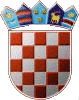 REPUBLIKA HRVATSKAKRAPINSKO-ZAGORSKA ŽUPANIJAOPĆINA STUBIČKE TOPLICENAČELNIK